UNDERGRADUATE CURRICULUM COMMITTEE (UCC)
PROPOSAL FORM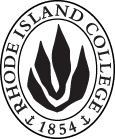 Cover page	scroll over blue text to see further important instructions: please read.N.B. DO NOT USE HIGHLIGHT, PLEASE DELETE THE WORDS THAT DO NOT APPLY TO YOUR PROPOSALALL numbers in section (A) need to be completed, including the impact ones.B.  NEW OR REVISED COURSES  DO NOT USE HIGHLIGHT. DELETE THIS WHOLE PAGE IF THE PROPOSAL DOES NOT INCLUDE A NEW OR REVISED COURSE.D. SignaturesChanges that affect General Education in any way MUST be approved by ALL Deans and COGE Chair.Changes that directly impact more than one department/program MUST have the signatures of all relevant department chairs, program directors, and relevant dean (e.g. when creating/revising a program using courses from other departments/programs). Check UCC manual 4.2 for further guidelines on whether the signatures need to be approval or acknowledgement.Proposals that do not have appropriate approval signatures will not be considered. Type in name of person signing and their position/affiliation.Send electronic files of this proposal and accompanying catalog copy to curriculum@ric.edu and a printed or electronic signature copy of this form to the current Chair of UCC. Check UCC website for due dates.D.1. Approvals:   required from programs/departments/deans who originate the proposal.  may include multiple departments, e.g., for joint/interdisciplinary proposals. D.2. Acknowledgements: REQUIRED from OTHER PROGRAMS/DEPARTMENTS IMPACTED BY THE PROPOSAL. SIGNATURE DOES NOT INDICATE APPROVAL, ONLY AWARENESS THAT THE PROPOSAL IS BEING SUBMITTED.  CONCERNS SHOULD BE BROUGHT TO THE UCC COMMITTEE MEETING FOR DISCUSSIONA.1. Course or programMLED 332 Curriculum and Assessment for Young AdolescentsMLED 332 Curriculum and Assessment for Young AdolescentsMLED 332 Curriculum and Assessment for Young AdolescentsMLED 332 Curriculum and Assessment for Young AdolescentsReplacing MLED 340 Differentiated Elements in Middle School InstructionMLED 340 Differentiated Elements in Middle School InstructionMLED 340 Differentiated Elements in Middle School InstructionMLED 340 Differentiated Elements in Middle School InstructionA.2. Proposal typeCourse:  revisionCourse:  revisionCourse:  revisionCourse:  revisionA.3. OriginatorJulie HorwitzHome departmentEducational StudiesEducational StudiesEducational StudiesA.4. Context and Rationale Given the recent RIDE accreditation report of the FSEHD, the Middle Level Education program is redesigning coursework for certification to not only address the feedback but improve the candidate experience. The feedback called for additional clinical preparation, inclusion of RIDE initiatives and state standards, clearer focus on K-12 student standards, technology, family communication and a renewed focus on diversity. As part of the entire FSEHD redesign process, this proposal is to revise the final course in the undergraduate middle level education program. The MLED program provides a foundation for graduates to teach Middle Grades English, Math, Science, or Social Studies as they simultaneously complete an approved Elementary or Secondary program with a content area focus in English, Math, Science, or Social Studies. This program fulfills the RIDE requirements of 45 practicum hours and meets the pedagogical competencies of the Association for Middle Level Education (AMLE). Through the program, teacher candidates explore the following essential question” How, as a middle level educator, can I cultivate and sustain a more just and equitable world through critically reflective practices? This revised course addresses curriculum and assessment at the middle level. The course title would be, “Curriculum and Assessment for Young Adolescents.” The Essential Questions include: How can I be a critical consumer of middle level curriculum and assessment?How can I create and implement curriculum and assessment that fosters learner agency?Through readings, activities, and clinical preparation, this course challenges teacher candidates to evaluate the curriculum and assessment choices they make. They will design and implement curricula and assessments that cultivates agency among their learners and collect data to guide their reflection on student learning. This course will be offered in fall and spring. Clinical Preparation: Whenever possible, this course will take place on site at an urban ring middle school. The instructor will work with the school administration to arrange for instructional rounds, guest speakers, and placements for each teacher candidate with a teacher in their content area. The teacher candidate will collaborate with their cooperating teacher to plan, teach, and critically reflect on their own teaching of differentiated, personalized, and/or blended learning. Twenty additional hours will be required outside of class time. This course requires a partnership with at least one school that follows some version of a middle school model (interdisciplinary teams, advisory, etc) and incorporates differentiation, personalization, and/or blended learning. The administration at the school would need to provide a classroom space that includes a whiteboard and projector. By attending the class at the school site, the RIC teacher candidates will be engaged in the school culture as an additional support to the teachers and students. Some guests for this course might include teachers, representatives from administration, as well as school leaders in ESL and Special Education.To accommodate students in the middle of MLED certification, the old MLED 340 Differentiated Elements in Middle School Instruction will continue to run alongside the new courses for the meantime.Given the recent RIDE accreditation report of the FSEHD, the Middle Level Education program is redesigning coursework for certification to not only address the feedback but improve the candidate experience. The feedback called for additional clinical preparation, inclusion of RIDE initiatives and state standards, clearer focus on K-12 student standards, technology, family communication and a renewed focus on diversity. As part of the entire FSEHD redesign process, this proposal is to revise the final course in the undergraduate middle level education program. The MLED program provides a foundation for graduates to teach Middle Grades English, Math, Science, or Social Studies as they simultaneously complete an approved Elementary or Secondary program with a content area focus in English, Math, Science, or Social Studies. This program fulfills the RIDE requirements of 45 practicum hours and meets the pedagogical competencies of the Association for Middle Level Education (AMLE). Through the program, teacher candidates explore the following essential question” How, as a middle level educator, can I cultivate and sustain a more just and equitable world through critically reflective practices? This revised course addresses curriculum and assessment at the middle level. The course title would be, “Curriculum and Assessment for Young Adolescents.” The Essential Questions include: How can I be a critical consumer of middle level curriculum and assessment?How can I create and implement curriculum and assessment that fosters learner agency?Through readings, activities, and clinical preparation, this course challenges teacher candidates to evaluate the curriculum and assessment choices they make. They will design and implement curricula and assessments that cultivates agency among their learners and collect data to guide their reflection on student learning. This course will be offered in fall and spring. Clinical Preparation: Whenever possible, this course will take place on site at an urban ring middle school. The instructor will work with the school administration to arrange for instructional rounds, guest speakers, and placements for each teacher candidate with a teacher in their content area. The teacher candidate will collaborate with their cooperating teacher to plan, teach, and critically reflect on their own teaching of differentiated, personalized, and/or blended learning. Twenty additional hours will be required outside of class time. This course requires a partnership with at least one school that follows some version of a middle school model (interdisciplinary teams, advisory, etc) and incorporates differentiation, personalization, and/or blended learning. The administration at the school would need to provide a classroom space that includes a whiteboard and projector. By attending the class at the school site, the RIC teacher candidates will be engaged in the school culture as an additional support to the teachers and students. Some guests for this course might include teachers, representatives from administration, as well as school leaders in ESL and Special Education.To accommodate students in the middle of MLED certification, the old MLED 340 Differentiated Elements in Middle School Instruction will continue to run alongside the new courses for the meantime.Given the recent RIDE accreditation report of the FSEHD, the Middle Level Education program is redesigning coursework for certification to not only address the feedback but improve the candidate experience. The feedback called for additional clinical preparation, inclusion of RIDE initiatives and state standards, clearer focus on K-12 student standards, technology, family communication and a renewed focus on diversity. As part of the entire FSEHD redesign process, this proposal is to revise the final course in the undergraduate middle level education program. The MLED program provides a foundation for graduates to teach Middle Grades English, Math, Science, or Social Studies as they simultaneously complete an approved Elementary or Secondary program with a content area focus in English, Math, Science, or Social Studies. This program fulfills the RIDE requirements of 45 practicum hours and meets the pedagogical competencies of the Association for Middle Level Education (AMLE). Through the program, teacher candidates explore the following essential question” How, as a middle level educator, can I cultivate and sustain a more just and equitable world through critically reflective practices? This revised course addresses curriculum and assessment at the middle level. The course title would be, “Curriculum and Assessment for Young Adolescents.” The Essential Questions include: How can I be a critical consumer of middle level curriculum and assessment?How can I create and implement curriculum and assessment that fosters learner agency?Through readings, activities, and clinical preparation, this course challenges teacher candidates to evaluate the curriculum and assessment choices they make. They will design and implement curricula and assessments that cultivates agency among their learners and collect data to guide their reflection on student learning. This course will be offered in fall and spring. Clinical Preparation: Whenever possible, this course will take place on site at an urban ring middle school. The instructor will work with the school administration to arrange for instructional rounds, guest speakers, and placements for each teacher candidate with a teacher in their content area. The teacher candidate will collaborate with their cooperating teacher to plan, teach, and critically reflect on their own teaching of differentiated, personalized, and/or blended learning. Twenty additional hours will be required outside of class time. This course requires a partnership with at least one school that follows some version of a middle school model (interdisciplinary teams, advisory, etc) and incorporates differentiation, personalization, and/or blended learning. The administration at the school would need to provide a classroom space that includes a whiteboard and projector. By attending the class at the school site, the RIC teacher candidates will be engaged in the school culture as an additional support to the teachers and students. Some guests for this course might include teachers, representatives from administration, as well as school leaders in ESL and Special Education.To accommodate students in the middle of MLED certification, the old MLED 340 Differentiated Elements in Middle School Instruction will continue to run alongside the new courses for the meantime.Given the recent RIDE accreditation report of the FSEHD, the Middle Level Education program is redesigning coursework for certification to not only address the feedback but improve the candidate experience. The feedback called for additional clinical preparation, inclusion of RIDE initiatives and state standards, clearer focus on K-12 student standards, technology, family communication and a renewed focus on diversity. As part of the entire FSEHD redesign process, this proposal is to revise the final course in the undergraduate middle level education program. The MLED program provides a foundation for graduates to teach Middle Grades English, Math, Science, or Social Studies as they simultaneously complete an approved Elementary or Secondary program with a content area focus in English, Math, Science, or Social Studies. This program fulfills the RIDE requirements of 45 practicum hours and meets the pedagogical competencies of the Association for Middle Level Education (AMLE). Through the program, teacher candidates explore the following essential question” How, as a middle level educator, can I cultivate and sustain a more just and equitable world through critically reflective practices? This revised course addresses curriculum and assessment at the middle level. The course title would be, “Curriculum and Assessment for Young Adolescents.” The Essential Questions include: How can I be a critical consumer of middle level curriculum and assessment?How can I create and implement curriculum and assessment that fosters learner agency?Through readings, activities, and clinical preparation, this course challenges teacher candidates to evaluate the curriculum and assessment choices they make. They will design and implement curricula and assessments that cultivates agency among their learners and collect data to guide their reflection on student learning. This course will be offered in fall and spring. Clinical Preparation: Whenever possible, this course will take place on site at an urban ring middle school. The instructor will work with the school administration to arrange for instructional rounds, guest speakers, and placements for each teacher candidate with a teacher in their content area. The teacher candidate will collaborate with their cooperating teacher to plan, teach, and critically reflect on their own teaching of differentiated, personalized, and/or blended learning. Twenty additional hours will be required outside of class time. This course requires a partnership with at least one school that follows some version of a middle school model (interdisciplinary teams, advisory, etc) and incorporates differentiation, personalization, and/or blended learning. The administration at the school would need to provide a classroom space that includes a whiteboard and projector. By attending the class at the school site, the RIC teacher candidates will be engaged in the school culture as an additional support to the teachers and students. Some guests for this course might include teachers, representatives from administration, as well as school leaders in ESL and Special Education.To accommodate students in the middle of MLED certification, the old MLED 340 Differentiated Elements in Middle School Instruction will continue to run alongside the new courses for the meantime.Given the recent RIDE accreditation report of the FSEHD, the Middle Level Education program is redesigning coursework for certification to not only address the feedback but improve the candidate experience. The feedback called for additional clinical preparation, inclusion of RIDE initiatives and state standards, clearer focus on K-12 student standards, technology, family communication and a renewed focus on diversity. As part of the entire FSEHD redesign process, this proposal is to revise the final course in the undergraduate middle level education program. The MLED program provides a foundation for graduates to teach Middle Grades English, Math, Science, or Social Studies as they simultaneously complete an approved Elementary or Secondary program with a content area focus in English, Math, Science, or Social Studies. This program fulfills the RIDE requirements of 45 practicum hours and meets the pedagogical competencies of the Association for Middle Level Education (AMLE). Through the program, teacher candidates explore the following essential question” How, as a middle level educator, can I cultivate and sustain a more just and equitable world through critically reflective practices? This revised course addresses curriculum and assessment at the middle level. The course title would be, “Curriculum and Assessment for Young Adolescents.” The Essential Questions include: How can I be a critical consumer of middle level curriculum and assessment?How can I create and implement curriculum and assessment that fosters learner agency?Through readings, activities, and clinical preparation, this course challenges teacher candidates to evaluate the curriculum and assessment choices they make. They will design and implement curricula and assessments that cultivates agency among their learners and collect data to guide their reflection on student learning. This course will be offered in fall and spring. Clinical Preparation: Whenever possible, this course will take place on site at an urban ring middle school. The instructor will work with the school administration to arrange for instructional rounds, guest speakers, and placements for each teacher candidate with a teacher in their content area. The teacher candidate will collaborate with their cooperating teacher to plan, teach, and critically reflect on their own teaching of differentiated, personalized, and/or blended learning. Twenty additional hours will be required outside of class time. This course requires a partnership with at least one school that follows some version of a middle school model (interdisciplinary teams, advisory, etc) and incorporates differentiation, personalization, and/or blended learning. The administration at the school would need to provide a classroom space that includes a whiteboard and projector. By attending the class at the school site, the RIC teacher candidates will be engaged in the school culture as an additional support to the teachers and students. Some guests for this course might include teachers, representatives from administration, as well as school leaders in ESL and Special Education.To accommodate students in the middle of MLED certification, the old MLED 340 Differentiated Elements in Middle School Instruction will continue to run alongside the new courses for the meantime.A.5. Student impactThe program will remain 12 credits, however the program will consist of 3 4-credit courses rather than 4 3-credit courses. This will provide a more consolidated experience for teacher candidates that reflects the feedback received from a variety of constituents (program alumni, cooperating teachers, instructors) regarding the most valuable elements of the previous program. The program will remain 12 credits, however the program will consist of 3 4-credit courses rather than 4 3-credit courses. This will provide a more consolidated experience for teacher candidates that reflects the feedback received from a variety of constituents (program alumni, cooperating teachers, instructors) regarding the most valuable elements of the previous program. The program will remain 12 credits, however the program will consist of 3 4-credit courses rather than 4 3-credit courses. This will provide a more consolidated experience for teacher candidates that reflects the feedback received from a variety of constituents (program alumni, cooperating teachers, instructors) regarding the most valuable elements of the previous program. The program will remain 12 credits, however the program will consist of 3 4-credit courses rather than 4 3-credit courses. This will provide a more consolidated experience for teacher candidates that reflects the feedback received from a variety of constituents (program alumni, cooperating teachers, instructors) regarding the most valuable elements of the previous program. The program will remain 12 credits, however the program will consist of 3 4-credit courses rather than 4 3-credit courses. This will provide a more consolidated experience for teacher candidates that reflects the feedback received from a variety of constituents (program alumni, cooperating teachers, instructors) regarding the most valuable elements of the previous program. A.6. Impact on other programs Having partnerships with districts for this course ensures a placement location. Students who are in other secondary education practicum courses can use this placement to do work for their other courses as needed.Having partnerships with districts for this course ensures a placement location. Students who are in other secondary education practicum courses can use this placement to do work for their other courses as needed.Having partnerships with districts for this course ensures a placement location. Students who are in other secondary education practicum courses can use this placement to do work for their other courses as needed.Having partnerships with districts for this course ensures a placement location. Students who are in other secondary education practicum courses can use this placement to do work for their other courses as needed.Having partnerships with districts for this course ensures a placement location. Students who are in other secondary education practicum courses can use this placement to do work for their other courses as needed.A.7. Resource impactFaculty PT & FT: NoneNoneNoneNoneA.7. Resource impactLibrary:NoneNoneNoneNoneA.7. Resource impactTechnologyNoneNoneNoneNoneA.7. Resource impactFacilities:NoneNoneNoneNoneA.8. Semester effectiveFall 2019 A.9. Rationale if sooner than next Fall A.9. Rationale if sooner than next FallOld (for revisions only)Only include information that is being revised, otherwise leave blank (delete provided examples that do not apply)NewExamples are provided for guidance, delete the ones that do not applyB.1. Course prefix and number MLED 340MLED 332B.2. Cross listing number if anyB.3. Course title Differentiated Elements in Middle School InstructionCurriculum and Assessment for Young AdolescentsB.4. Course description Preservice teachers focus on methods of selecting strategies to meet the needs of diverse learners and the relationship between assessments and planning for instruction in the differentiated classroom. Students explore curriculum and assessment at the middle level. Students are also challenged to critically examine curriculum and assessment choices they make, and to cultivate their learners’ agency.B.5. Prerequisite(s)MLED 330MLED 230, MLED 331, or consent of department chair.B.6. OfferedFall  | Spring  | Summer  |Fall  | Spring B.7. Contact hours 34B.8. Credit hours34B.9. Justify differences if anyB.10. Grading system Letter grade Letter grade B.11. Instructional methodsFieldwork  Lecture  Lecture, clinical practice B.12.CategoriesRequired for major/minor Required for CertificationRequired for major/minor Required for CertificationB.13. Is this an Honors course?NONOB.14. General EducationN.B. Connections must include at least 50% Standard Classroom instruction.NO NOB.15. How will student performance be evaluated?Class participation  |  Presentations  | Papers  | Class Work | Projects | |  Reports of outside supervisor Class participation  |  Presentations  | Papers  | Class Work | Projects | |  Reports of outside supervisor B.16. Redundancy statementB. 17. Other changes, if anyB.18. Course learning outcomes: List each one in a separate rowProfessional Org.Standard(s), if relevantHow will each outcome be measured?Choose appropriate instructional and assessment strategies for meeting the diverse needs of all students, especially emergent bilinguals and students with special needsFSEHD Expertise; AMLE 1a, 1b, 1c, 1d; AMLE 4a, 4b, 4c, 4d, RIPTS 2, 4, 9; RIDE Initiative EquityUnit Plan, Implementation, ReflectionUse data to critically reflect on the use of differentiation, personalization, and blended learning in the classroomFSEHD Research, Reflection, Professional; AMLE 5a, 5b, 5c, 5d; RIPTS 5, 6, 10, 11; RIDE Initiative Technology, DataUnit Plan, Implementation, ReflectionDesign and implement units and curriculum that incorporate communication with families, appropriate standards, and foster student agencyFSEHD Collaboration; AMLE 2a, 2b, 2c, 3a, 3b; RIPTS 1, 7, 8; RIDE Initiative Student StandardsUnit Plan, Implementation, ReflectionB.19. Topical outline: Do NOT insert whole syllabus, we just need a two-tier outlineCritically Reflective Professional Educator Critical consumer of teaching initiativesPolitics of differentiation, curriculum, pedagogy and teacher expectationsCurriculum, Instruction, and Assessment for Student Agency and Success DifferentiationPersonalization Blended LearningCollecting and Using Data for Critical ReflectionAssessment  vs. Grading What counts as data?Analyzing dataUsing data for decision making - continuous improvement model Clinical Preparation - Planning, Implementing, Reflecting on a Differentiated  UnitCollaboration with cooperating teacher, special education and ESL teachersLearning from and communicating with familiesPlanning and Implementing InstructionVideo analysisData driven adjustments and reflectionNamePosition/affiliationSignatureDateBrittany RicherMLED Coordinator Lesley BogadChair of  Educational StudiesCarolyn Obel-OmiaChair of Elementary Education Gerri August or Julie HorwitzInterim Co-Deans of Feinstein School of EducationNamePosition/affiliationSignatureDateTab to add rows